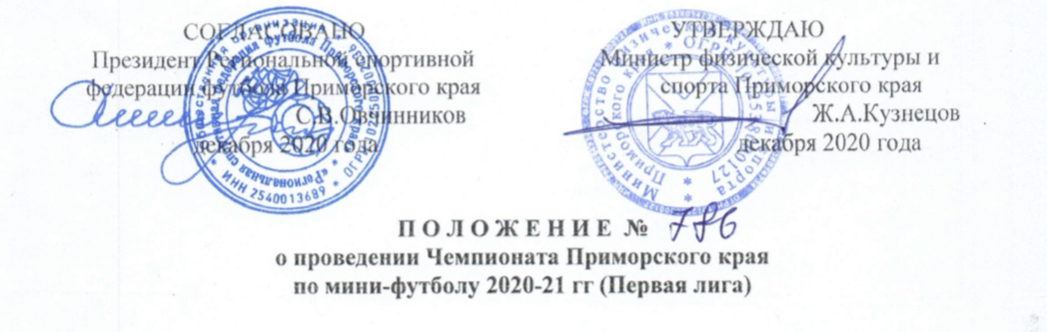 Общие положения    	1.1. Чемпионат Приморского края по мини-футболу (далее – Чемпионат) проводится согласно календарному плану официальных физкультурных мероприятий и спортивных мероприятий Приморского края, а также календарному плану ОО «РСФ футбола Приморского края» на 2021 год.   	1.2. Соревнования проводятся с целью:   - дальнейшего развития и популяризации мини-футбола в Приморском крае;   - повышения уровня мастерства футболистов;   - организации досуга трудящихся, молодежи и пропаганде Российского спорта;   - определение победителей Чемпионата Приморского края по мини-футболу среди мужских команд-любителей;    	1.3. Задачами соревнований является определение сильнейших команд края для подготовки и успешного выступления в Первенстве России по мини-футболу среди мужских любительских команд.Руководство проведением Чемпионата      	2.1. Общее руководство проведением Чемпионата осуществляется ОО «Региональная спортивная федерация футбола Приморского края».       	 2.2.    Состав главной судейской коллегии (ГСК):- главный судья соревнований – Аболь Александр Петрович: контактный телефон 8-914-978-31-31;          - главный секретарь соревнований – Шевченко Александр Константинович:           Контактный телефон 8-902-556-05-16;Состав участников3.1.  В Чемпионате принимают участие 8 команд, которые сформировались по итогам результатов чемпионата Приморского края, первая лига - первые шесть команд и первые две команды, которые участвовали в первенстве Приморского края, вторая лига, сезона 2019/20 г. г.:1) «УЛРЗ-Энергия» (г. Уссурийск);2) «Цементник» (г. Спасск-Дальний);3) «Форпост» (с. Черниговка);4) «Регион-25» (г. Уссурийск);5) «Хенкель» (г. Владивосток);6) «Дентал» (г. Дальнегорск);7) «Уссури» (с. Чугуевка);8) «ММК» (г. Владивосток) Места и сроки проведения      Чемпионат проводится в период с января по март 2021 года,  согласно календарю игр (Приложение № 1).Требования к участникам и условия допуска     К участию в Чемпионате допускается любительские команды спортивных и футбольных клубов, организаций и учреждений.     Не допускается в составах команд участие игроков:- младше 16 лет (в особых случаях и только с персонального допуска врача, разрешается участие юношей 15-ти летнего возраста);- имеющих лицензию Ассоциации мини-футбола России;- имеющих действующую дисквалификацию на участие в российских и краевых соревнованиях по мини-футболу.      В составах всех участвующих команд допускается по одному футболисту не любителя, имеющих договор с ФНЛ или ПФЛ.Заявки на участие      Команды, участвующие в Чемпионате, должны представить в оргкомитет следующие документы:- именную заявку в 2-х экземплярах оформленную в установленном порядке (Приложение № 2);- копию платежного поручения о перечислении членского взноса в размере 20000 (двадцать тысяч рублей);- договор о добровольном страховании жизни и здоровья спортсменов от несчастных случаев.      В заявочный лист команды (Приложение № 2) можно включать не более 20 футболистов и не более 2 официальных лиц команды.      Переходы игроков из команды в команду разрешены до 01 февраля 2021 года.      Дозаявка игроков разрешена до 15 февраля 2021 года включительно.Предоставление заявочной документации, производится непосредственно руководителями команд главному судье в офис ОО «РСФ футбола Приморского края», по адресу: г. Владивосток, ул. Комсомольская, 5а, офис 608.6.  Экипировка участников матча     Экипировка футболистов должна соответствовать требованиям Правил игры. В противном случае футболист к матчу не допускается.    В соответствии с Правилами игры игроки обязаны проводить матчи в щитках.    Цвета формы играющих команд, в том числе и гетры, должны отличаться друг от друга.    Предпочтение в выборе цвета формы отдается принимающей команде.    На задней стороне футболки игрока обязательно должен быть персональный номер, под которым он внесен в протокол матча.    Запасные игроки команд, на протяжении всего матча, должны находить в манишках, отличающихся от цвета игровой формы.Условия проведения Фестиваля и определение победителей   Чемпионат проводится в два круга.   Продолжительность матча - два тайма по 20 минут «грязного» времени, но последняя минута каждого из таймов играется с остановками времени, в момент, когда мяч не в игре.   В протокол матча вносится не более 14 игроков из состава заявочного листа.   Места команд определяются по наибольшей сумме набранных очков во всех играх (за победу начисляется 3 очка, за ничью - одно, за поражение- 0 очков). В случае равенства очков у двух или более команд преимущество имеет та команда, у которой наибольшее число побед во всех встречах. При равенстве этих показателей места команд распределяются:- по результатам игр между собой (число очков, число побед и далее – разность забитых и пропущенных мячей между этими командами);- по наибольшему количеству забитых мячей во всех встречах;- по лучшей разности забитых и пропущенных мячей во всех встречах;- по наименьшему количеству дисциплинарных санкций во всех играх (каждое предупреждение одно очко, каждое удаление – 5).     Футболисты и руководители команд несут ответственность в соответствии с Дисциплинарным регламентом ОО «РСФ футбола Приморского края».      Игрок, удаленный с поля, автоматически пропускает одну игру и к дальнейшим играм допускается решением Главной судейской коллегии (ГСК).      Игрок, получивший два предупреждения в одном матче, удаляется с поля и пропускает одну игру.      Игрок, получивший в серии игр 2 предупреждения, пропускает одну игру.      За участие не заявленного или не внесенного в протокол матча игрока команде засчитывается поражение со счетом 0:5, а команде сопернице присуждается победа со счетом 5:0.       За неявку команды на календарную игру ей засчитывается поражение со счетом 0:5, а команде сопернице – победа со счетом 5:0.       Ответственность за поведение футболистов во время проведения Чемпионата возлагается на тренеров участвующих команд.        Во время матча на скамейке запасных должны находиться только игроки и руководители команды, внесенные в протокол матча. Награждение победителей и призёров      Команда, занявшая 1 место, награждается памятным кубком и дипломом 1 степени. Игроки команды награждаются медалями и грамотами.      Команды, занявшие 2 и 3 места награждаются памятными дипломами соответствующих степеней. Игроки команд награждаются медалями и грамотами.Условия финансирования      Расходы по организации и проведению соревнований осуществляется:- за счет краевого бюджета, предусмотренных министерству физической культуры и спорту Приморского края на реализацию календарного плана официальных физкультурных мероприятий и спортивных мероприятий Приморского края на 2021 год и переданных КГАУ «ЦСП-ШВСМ» в виде субсидий на выполнение государственного задания;-  за счет членских взносов команд-участниц в размере 20000 рублей, который переводится на расчетный счет ОО «РСФ футбола Приморского края».   Расходы по командированию команд на участие в соревнованиях (проезд в оба конца, питание и проживание участников, а также их страхование) за счет средств командирующих организаций. Обеспечение безопасности участников и зрителей         Чемпионат проводятся в спорткомплексах, имеющих соответствующие сертификаты и внесенные в реестр Минспорта РФ.           Федерация обязана обеспечить исполнение постановления Правительства РФ от 18.04.2014 г. № 353 «Об утверждении правил обеспечения безопасности при проведении официальных спортивных мероприятий в части обязанностей организатора (п. 19)».Чемпионат проводится без зрителей. Все участники соревнования обязаны использовать средства индивидуальной защиты (маски, перчатки), за исключением игроков основного состава и запасных игроков во время матча.На всех спортивных объектах должны размещаться антисептики.  Страхование участников    Участие в Чемпионате осуществляется только при наличии договоров (оригиналов) о страховании жизни и здоровья от несчастных случаев на каждого участника.    Страхование может производиться как за счет бюджетных, так и внебюджетных средств, в рамках действующего законодательства Российской Федерации и Приморского края.   Банковские реквизиты федерации футболар/с 40703810300020000275 в ПАО «Дальневосточный банк» в городе Владивостоке БИК 040507275   к/с 30101810900000000705.ИНН          2540013689                                КПП      254001001                                                                                                      Приложение № 1Календарь игрЧемпионата Приморского края по мини-футболу среди мужских команд-любителей, первая лига.           Приложение №2ЗАЯВКАна участие в Чемпионате Приморского края по мини-футболу среди мужских команд-любителей, первая лига. Сезон 2020-21 г. г.от команды ________________________________06 января (среда), г. Спасск-Дальний (МАСУ «ФСЦ»)06 января (среда), г. Спасск-Дальний (МАСУ «ФСЦ»)06 января (среда), г. Спасск-Дальний (МАСУ «ФСЦ»)06 января (среда), г. Спасск-Дальний (МАСУ «ФСЦ»)06 января (среда), г. Спасск-Дальний (МАСУ «ФСЦ»)№ТурВремяКомандыСчет13412.00«Регион-25» - «Уссури»(Уссурийск)   (Чугуевка)14413.00«Хенкель» – «Цементник»(Владивосток)   (Спасск-Дальний)15414.00«УЛРЗ-Энергия» - «Дентал»(Уссурийск)   (Дальнегорск)16415.00«ММК» - «Форпост»(Владивосток)   (Черниговка)17616.00«Хенкель» - «Дентал»(Владивосток)   (Дальнегорск)07 января (четверг), г. Спасск-Дальний (МАСУ «ФСЦ»)07 января (четверг), г. Спасск-Дальний (МАСУ «ФСЦ»)07 января (четверг), г. Спасск-Дальний (МАСУ «ФСЦ»)07 января (четверг), г. Спасск-Дальний (МАСУ «ФСЦ»)07 января (четверг), г. Спасск-Дальний (МАСУ «ФСЦ»)№ТурВремяКомандыСчет18511.00«Дентал» - «Регион-25»(Дальнегорск)   (Уссурийск)19512.00«Форпост» - «Хенкель»(Черниговка)   (Владивосток)20713.00«Дентал» - «ММК»(Дальнегорск)   (Владивосток)21714.00«Уссури» - «Хенкель»(Чугуевка)   (Владивосток)22615.00«УЛРЗ-Энергия» - «Форпост»(Уссурийск)   (Черниговка)23616.00«Регион-25» - «Цементник»(Уссурийск)   (Спасск-Дальний)24617.00«ММК» - «Уссури»(Владивосток)   (Чугуевка)25718.00«Цементник» - «УЛРЗ-Энергия»(Спасск-Дальний)   (Уссурийск)08 января (пятница), г. Спасск-Дальний (МАСУ «ФСЦ»)08 января (пятница), г. Спасск-Дальний (МАСУ «ФСЦ»)08 января (пятница), г. Спасск-Дальний (МАСУ «ФСЦ»)08 января (пятница), г. Спасск-Дальний (МАСУ «ФСЦ»)08 января (пятница), г. Спасск-Дальний (МАСУ «ФСЦ»)№ТурВремяКомандыСчет26710.00«Форпост» - «Регион-25»(Черниговка)   (Уссурийск)27511.00«Цементник» - «ММК»(Спасск-Дальний)   (Владивосток)28512.00«Уссури» - «УЛРЗ-Энергия»(Чугуевка)   (Уссурийск)06 февраля (суббота), г. Уссурийск (с/к «Локомотив»)06 февраля (суббота), г. Уссурийск (с/к «Локомотив»)06 февраля (суббота), г. Уссурийск (с/к «Локомотив»)06 февраля (суббота), г. Уссурийск (с/к «Локомотив»)06 февраля (суббота), г. Уссурийск (с/к «Локомотив»)№ТурВремяКомандыСчет29810.00«УЛРЗ-Энергия» – «Хенкель»(Уссурийск)   (Владивосток)30811.00«ММК» - «Регион-25»(Владивосток)   (Уссурийск)31812.00«Уссури» - «Цементник»(Чугуевка)   (Спасск-Дальний)32813.00«Форпост» - «Дентал»(Черниговка)   (Дальнегорск)33914.00«Хенкель» – «ММК»(Владивосток)   Владивосток)34915.00«Цементник» - «Форпост»(Спасск-Дальний)   (Черниговка)35916.00«Дентал» - «Уссури»(Дальнегорск)   (Чугуевка)36917.00«Регион-25» - «УЛРЗ-Энергия»(Уссурийск)   (Уссурийск)07 февраля (воскресенье), г. Уссурийск (с/к «Локомотив»)07 февраля (воскресенье), г. Уссурийск (с/к «Локомотив»)07 февраля (воскресенье), г. Уссурийск (с/к «Локомотив»)07 февраля (воскресенье), г. Уссурийск (с/к «Локомотив»)07 февраля (воскресенье), г. Уссурийск (с/к «Локомотив»)№ТурВремяКомандыСчет371010.00«Дентал» - «Цементник»(Дальнегорск)   (Спасск-Дальний)381011.00«Уссури» - «Форпост»(Чугуевка)   (Черниговка)391112.00«Дентал» - «УЛРЗ-Энергия»(Дальнегорск)   (Уссурийск)401113.00«Форпост» - «ММК»(Черниговка)   (Владивосток)411114.00«Цементник» – «Хенкель»(Спасск-Дальний)   (Владивосток)421115.00«Уссури» - «Регион-25»(Чугуевка)   (Уссурийск)431016.00«УЛРЗ-Энергия» – «ММК»(Уссурийск)   (Владивосток)441017.00«Регион-25» – «Хенкель»(Уссурийск)   (Владивосток)06 марта (суббота), г. Арсеньев (с/к «Полет»)06 марта (суббота), г. Арсеньев (с/к «Полет»)06 марта (суббота), г. Арсеньев (с/к «Полет»)06 марта (суббота), г. Арсеньев (с/к «Полет»)06 марта (суббота), г. Арсеньев (с/к «Полет»)№ТурВремяКомандыСчет4512«Регион-25» - «Дентал»(Уссурийск)   (Дальнегорск)4612«Хенкель» - «Форпост»(Владивосток)   (Черниговка)4712«ММК» - «Цементник»(Владивосток)   (Спасск-Дальний)4812«УЛРЗ-Энергия» - «Уссури»(Уссурийск)   (Чугуевка)4913«Дентал» - «Хенкель»(Дальнегорск)   (Владивосток)5013«Форпост» - «УЛРЗ-Энергия»(Черниговка)   (Уссурийск)5113«Цементник» - «Регион-25»(Спасск-Дальний)   (Уссурийск)5213«Уссури» - «ММК»(Чугуевка)   (Владивосток)07 марта (воскресенье), г. Арсеньев (с/к «Полет»)07 марта (воскресенье), г. Арсеньев (с/к «Полет»)07 марта (воскресенье), г. Арсеньев (с/к «Полет»)07 марта (воскресенье), г. Арсеньев (с/к «Полет»)07 марта (воскресенье), г. Арсеньев (с/к «Полет»)№ТурВремяКомандыСчет5314«Регион-25» - «Форпост»(Уссурийск)   (Черниговка)5414«УЛРЗ-Энергия» - «Цементник»(Уссурийск)   (Спасск-Дальний)5514«ММК» - «Дентал»(Влдаивосток)   (Дальнегорск)5614«Хенкель» - «Уссури»(Владивосток)   (Чугуевка)№ п/пФамилия, Имя, ОтчествоДата рожденияПаспорт РФ(№, прописка)Регистрационный номер в ЕИСДопуск врача1допущен2допущен3допущен4допущен5допущен6допущен7допущен8допущен9допущен10допущен11допущен12допущен13допущен14допущен№Фамилия, имя, отчествоФамилия, имя, отчествоФамилия, имя, отчествоСлужебный телефонСлужебный телефон12Допущено игроков____________Врач____________________ФИО МП      Тренер команды                                       ________________________/_________________________________/      Руководитель команды________________________ /_________________________________/                                        